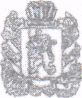   РОССИЙСКАЯ                      ФЕДЕРАЦИЯКРАСНОЯРСКИЙ КРАЙСАЯНСКИЙ РАЙОНСРЕДНЕАГИНСКИЙ СЕЛЬСКИЙ СОВЕТ ДЕПУТАТОВРЕШЕНИЕ 05.03.2018 г                            с. Средняя Агинка                             № 63О внесении изменений в решение Среднеагинского Сельского Совета депутатов № 16 от 26.05.2016г «О создании административной комиссииСреднеагинского сельсоветаСаянского района Красноярского края»	В целях приведения решения Среднеагинского сельского Совета депутатов от 26.05.2016 г  в соответствии с действующим законодательством, на основании  Закона Красноярского края от 23.04.2009 года № 8-3168 «Об административных комиссиях в Красноярском крае»», руководствуясь Уставом Среднеагинского сельсовета,  Среднеагинский  сельский Совет депутатов РЕШИЛ:В приложение,  к решению Среднеагинского сельского Совета депутатов,  внести изменения (приложение 1 к данному решению).Решение Среднеагинского сельского Совета депутатов № 62 от 29.01.2018г – отменить.Решение вступает в силу в день, следующий за днем его официального опубликования в газете «Среднеагинские вести».Контроль за исполнением настоящего решения возложить на постоянную комиссию по экономике, финансам, собственности и природопользованию, сельскому хозяйству по местному самоуправлению, законности , правопорядку и защите прав граждан (председатель Макашов А.В.).Настоящее решение подлежит размещению на странице Среднеагинского сельсовета официального сайта администрации Саянского района www/ adm-sayany.ru в информационно-телекоммуникационной сети Интернет.Глава Среднеагинского сельсовета,Председатель Среднеагинского сельского Совета депутатов                                                                          Р.Ф.НаузниковПриложение к решению Среднеагинского сельского Совета депутатов от 05.03.2018 года № 63 СОСТАВ АДМИНИСТРАТИВНОЙ КОМИСИИСРЕДНЕАГИНСГКО СЕЛЬСОВЕТАСАЯНСКОГО РАЙОНА КРАСНОЯРСКОГО КРАЯНаузников Руслан Федорович – глава администрации Среднеагинского сельсовета, председатель комиссии;Зинченко Наталья Васильевна – заведующая МКДОУ Средне-Агинский детский сад, заместитель председателя комиссии; Николаева Светлана Петровна – заместитель главы администрации Среднеагинского сельсовета, ответственный секретарь;Мазурова Людмила Сергеевна – представитель общественности, член комиссии;Яровая Любовь Анатольевна – представитель общественности, член комиссии.